                                                                  Michaela Marešová 1.D                                                                    Příprava 18.5. – 22.5.Pondělí 18.5. Prv str. 29Čj malá písanka str. 14 celá strana PS ke slabikáři str. 10 cv. 1, 2Čtení ve slabikáři str. 85Úterý 19.5. Ma str. 30 cv. 1, 2, 3PL vypočítat sloupeček 53Čj malá písanka str. 15 celá stranaČtení ve slabikáři str. 86 AŹ BUDU VELKÝPS ke slabikáři str. 10 cv. 3 (nejdříve si přečíst článek ve slabikáři a poté pracovat v PS)Středa 20.5.Ma str. 30 cv. 4, 6 cv. 5 zelený rámeček přepsat do školního sešitu a vypočítatČj malá písanka str. 17 celá stranaPS ke slabikáři str. 10 cv. 4, 5Čtení ve slabikáři str. 86 OPICEČtvrtek 21.5.Ma str. 31 cv. 1, 2, 3Čj diktát vět do školního sešitu, děti píší psacím písmem. Lepím draka. Čí je mourek. Lída skáče. Je tady Tom. Pilot létá.Čtení ve slabikáři str. 87Pátek 22.5.Ma str. 31 cv. 4, 6, 7 cv. 5 procvičit ústněPS ke slabikáři str. 11 cv. 1Čtení ve slabikáři str. 88 Přepis vět do školního sešitu psacím písmem slabikář str. 54 článek VE ŠKOLE děti píší pouze první tři věty. Milé děti,Opět máme před sebou další týden učení. Musím říct, že nám to rychle utíká, než se nadějeme budeme mít prázdniny. Doufám, že si je užijeme tak jak bychom měli. Nyní musíme ještě pracovat.  Opět děkuji rodičům za zaslání vypracovaných úkolů. Mám radost, jak děti krásně píší, a že se jim práce daří. Určitě je dobré při psaní si sešit mírně natočit, aby sklon písmenek byl správný, a lépe se vám psalo. Přeji vám, ať se vám dobře pracuje a těším se opět na vaše práce. Mějte se krásně, mám vás moc ráda  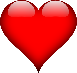 Míša 